Relazione finale PCTO dello studenteCognome e nome – Classe ESAME DI STATO a.s.2023/2024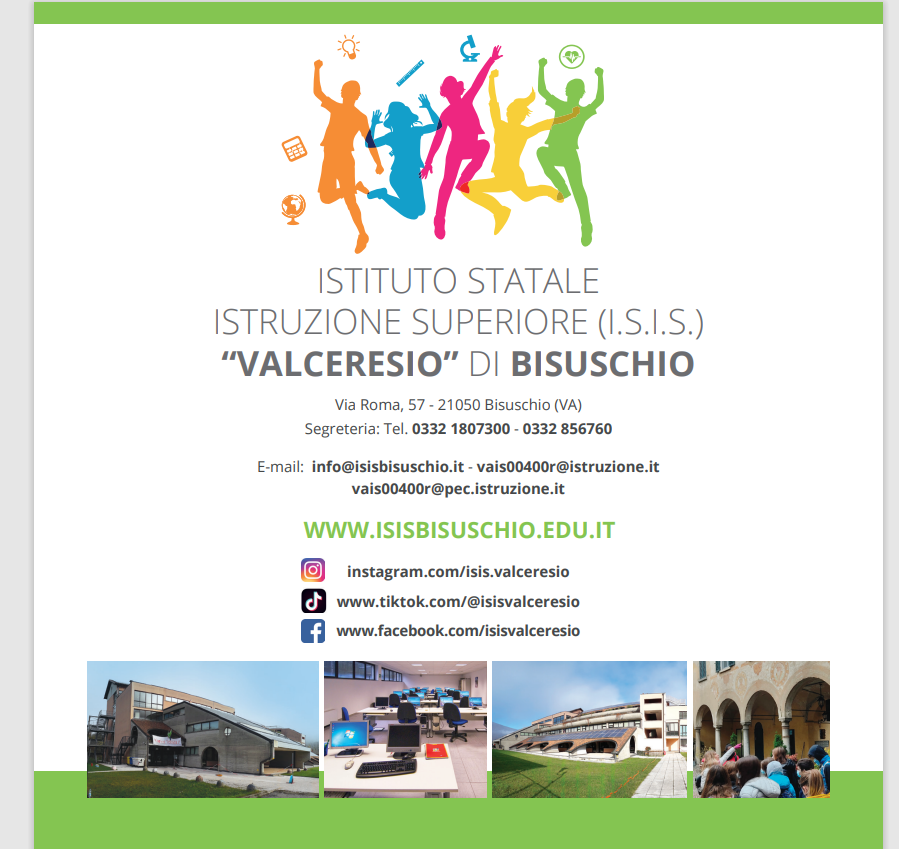 INFORMAZIONI PER L’UTILIZZOFinalità: il format della relazione finale ha il compito di mettere insieme e di sintetizzare quanto emerso e vissuto nel corso dell’esperienza realizzata. Descrizione dello strumento: sono riportate due opzioni possibili: la prima, è costituita da un vero e proprio format da utilizzare e da riempire in tutte le sue parti; la seconda invece (in ultima pagina), concede maggiore autonomia al giovane, fornendo semplicemente una guida per la redazione della relazione sotto forma di domande, che ne possono costituire la traccia e dunque agevolarne la stesura.Il format della relazione finale è dunque la sintesi di elementi del contesto lavorativo in cui si è realizzata l’esperienza, attività e compiti svolti, difficoltà operative e relazionali incontrate, competenze acquisite. Esso mette insieme, infatti, contenuti e impressioni già precedentemente evidenziati e raccolte dallo studente.Le domande contenute sono disposte in ordine logico e intendono evidenziare alcuni aspetti che possono essere affrontati nell’ambito del suddetto report finale. Pertanto, lo studente avrà modo di individuare, in coerenza con l’esperienza di apprendimento compiuta in azienda, le domande che riterrà più utili per meglio descrivere l’attività svolta. La predisposizione della relazione finale può costituire anche un valido elemento di verifica della preparazione/capacità di esposizione della lingua italiana, della conoscenza e dell’uso lessicale, nonché della maturità acquisita dal giovane.SCHEDA DI LAVOROFORMAT RELAZIONE FINALE DELLO STUDENTEAnno scolastico ……………………………………………………………………………………………….Periodo di svolgimento del tirocinio/project work presso il soggetto ospitante:dal ___/___/______al   ___/___/______Cognome e nome dello studente …………………………………………………………………….…………………………..…Classe frequentante……………………………………………………………………………………………….……………………..Tutor aziendale……………………………………………………………………………………………………………………………...Tutor scolastico………………………………………………………………………………………………….…………………………..Soggetto ospitante………………………………………………………………………………..……………………..………………..Presentare in maniera sintetica le attività formative o di orientamento svolte nel corso del triennio;- Corso prevenzione rischi e sicurezza nell’ambiente di lavoro;- Impresa formativa simulata;- Interventi di esperti esterni;- Formazione su materiali, programmi o strumentazione specifica da utilizzare nel corso del progetto;- Ricerca attiva del lavoro/orientamentoPresentare il soggetto ospitante attraverso una descrizione completa ma sintetica dei seguenti elementi:Denominazione, forma giuridica, breve storia Settore economico e attività svolte  Organigramma: chi sono le figure professionali da me incontrate e come sono organizzate (ruoli e compiti)Soggetti esterni con cui interagisce il soggetto ospitante: chi sono e perché?Descrivere le attività svolte durante i periodi di applicazione pratica presso il soggetto ospitante (o in laboratorio), evidenziando - dove possibile - quanto tali attività risultino rilevanti per l’ente ospitante (o committente): Descrivere le difficoltà operative incontrate durante il periodo di tirocinio presso il soggetto ospitante o in laboratorio, individuando - dove possibile - le cause ed eventuali azioni correttive attuate durante l’esperienza:Difficoltà:Cause:Eventuali azioni correttive:Evidenziare il contributo apportato dall’esperienza presso il soggetto ospitante, nell’acquisizione delle competenze previste dal progetto formativo individuale:Acquisizione competenze previste dal progetto formativo individuale:Evidenziare il contributo apportato dall’esperienza in impresa in termini di crescita personale:SCHEDA DI LAVORO GUIDA ALLA COMPILAZIONE AUTONOMA DELLA RELAZIONE FINALEQuali sono state le conoscenze apprese in aula che ti sono maggiormente servite per svolgere compiti in alternanza scuola-lavoro? Descrivile brevemente.All’interno dell’organizzazione in cui sei stato inserito, quali regole hai dovuto rispettare? Il ruolo che hai ricoperto presso il soggetto ospitante durante il tuo percorso d’alternanza, come ti è sembrato (es. impegnativo, facile...)?Riporta una breve descrizione dell’ambiente/contesto in cui ti sei trovato a lavorare (ambiente fisico, relazionale...).Quali difficoltà/ostacoli hai incontrato nella nuova realtà in cui ti sei trovato ad apprendere? Sei riuscito a superarle/li? Con l’aiuto di chi?Hai svolto il tuo lavoro prevalentemente in gruppo o individualmente?Cosa hai notato rispetto alla tua capacità di autonomia nello svolgere un incarico e/o attività lavorativa assegnata?Pensa al tuo rapporto con il tutor scolastico. Quali sono state le sue indicazioni più utili in questa esperienza?Pensa al tuo rapporto con il tutor aziendale. Ritieni che ti abbia seguito e indirizzato in maniera efficace nell’ambito del tuo percorso? Perché?Quali sono stati i tuoi miglioramenti a fine percorso? Qual è stata la parte più significativa di questa esperienza? Ricordi degli episodi particolari da raccontare?Qual è stata la cosa che più ti ha deluso di questa situazione? Riflettendo sulla tua esperienza, hai eventuali osservazioni, suggerimenti o proposte di miglioramento che ritieni importanti da aggiungere?Ritieni che ci siano aspetti interessanti da riportare e condividere con i tuoi compagni in classe?Redigi la relazione con un programma di elaborazione testi per favorire una facile letturaRicordati di firmare la relazione!!!